Mrs. Manende’s Awesome 3rd Graders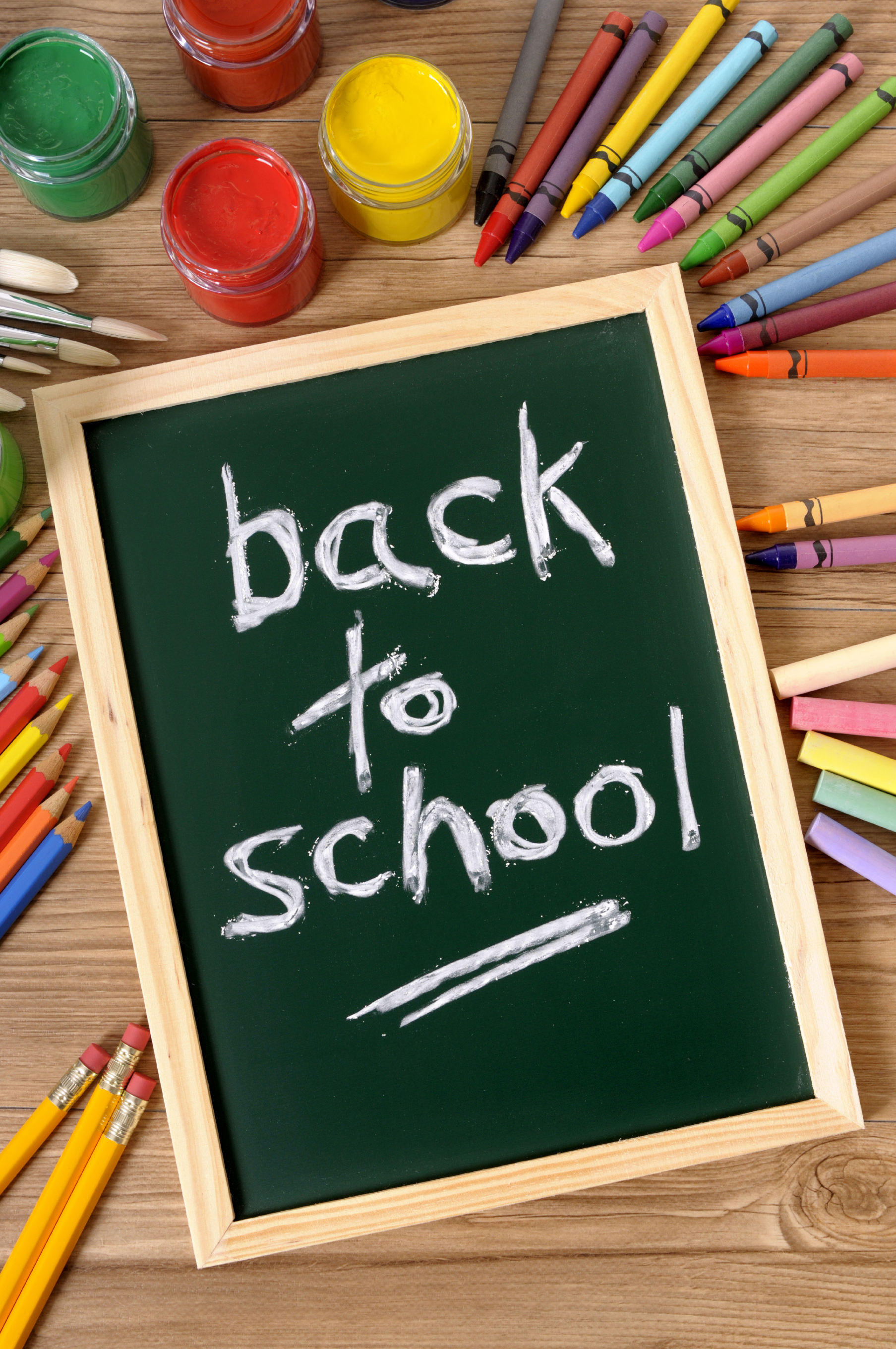 ReadingWe have launched our new reading unit, Build a Reading Life.  Students are choosing just right books for themselves and will be focused on reading fiction books.WritingWe are focused on writing personal narratives and developing small moment stories.  I am looking forward to reading the students’ stories.MathThis month our focus is on writing and expressing number to 10,000.  We are identifying how to write a number in standard, expanded, and word form.Words StudyThis month, the students are focusing on syllabication, nouns, and pronouns.Classroom Notes:Checking your child’s Take Home Folder each night is greatly appreciated.We will continue to emphasize the need to be safe, respectful, and responsible classmates and students.Please have your child hand in summer reading and math.  A special program is planned for those who handed in sheets on September 14, 2017.A Quick Sidebar…Please continue to have your child study basic math facts each evening to improve fluency and accuracy.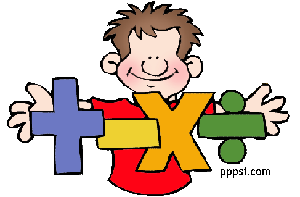 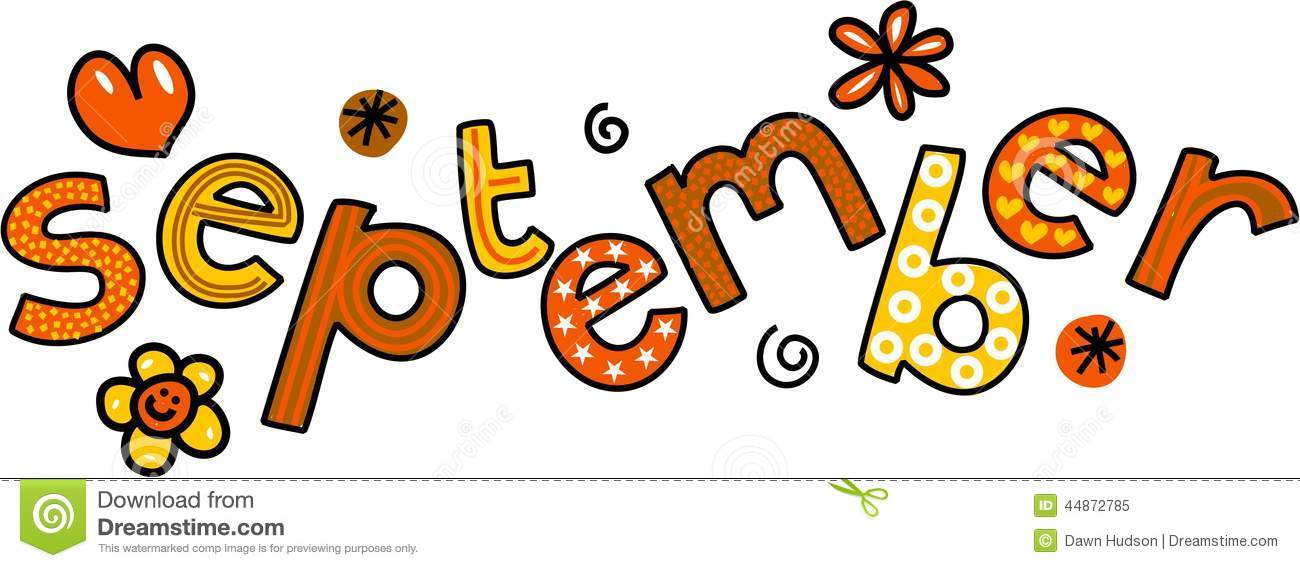 Dear Parents,Welcome to Room 20!  I am delighted to be your child’s 3rd Grade teacher and I am looking forward to a wonderful school year.  I am also excited to meet everyone at Open House.  